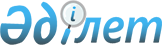 Об определении сроков представления заявки на получение субсидий по каждому виду субсидируемых приоритетных сельскохозяйственных культур на 2016 год
					
			С истёкшим сроком
			
			
		
					Постановление акимата Узункольского района Костанайской области от 19 сентября 2016 года № 200. Зарегистрировано Департаментом юстиции Костанайской области 26 октября 2016 года № 6666. Прекращено действие в связи с истечением срока
      В соответствии с пунктом 10 Правил субсидирования повышения урожайности и качества продукции растениеводства, стоимости горюче-смазочных материалов и других товарно-материальных ценностей, необходимых для проведения весенне-полевых и уборочных работ, путем субсидирования производства приоритетных культур и стоимости затрат на возделывание сельскохозяйственных культур в защищенном грунте, утвержденных Приказом исполняющего обязанности Министра сельского хозяйства Республики Казахстан от 27 февраля 2015 года № 4-3/177 (зарегистрирован в Реестре государственной регистрации нормативных правовых актов № 11094), акимат Узункольского района ПОСТАНОВЛЯЕТ:
      1. Определить сроки представления заявки на получение субсидий на повышение урожайности и качества продукции растениеводства, стоимости горюче-смазочных материалов и других товарно-материальных ценностей, необходимых для проведения весенне-полевых и уборочных работ, путем субсидирования производства приоритетных культур и стоимости затрат на возделывание сельскохозяйственных культур в защищенном грунте для включения в список сельскохозяйственных товаропроизводителей района на получение субсидий по каждому виду субсидируемых приоритетных сельскохозяйственных культур согласно приложению к настоящему постановлению.
      2. Контроль за исполнением настоящего постановления возложить на заместителя акима района по вопросам сельского хозяйства.
      3. Настоящее постановление вводится в действие после дня его первого официального опубликования и распространяется на отношения, возникшие с 14 июня 2016 года. Сроки предоставления заявки на получение субсидий по каждому виду субсидируемых приоритетных сельскохозяйственных культур на 2016 год
					© 2012. РГП на ПХВ «Институт законодательства и правовой информации Республики Казахстан» Министерства юстиции Республики Казахстан
				
      Аким Узункольского района

К. Сарсембаев
Приложение к
постановлению акимата
от 19 сентября 2016 года
№ 200
№ п/п
Перечень приоритетных сельскохозяйственных культур
Сроки предоставления заявки
1
2
3
1.
Яровая мягкая пшеница
Озимая пшеница
с 14 июня по 10 сентября
2.
Яровая твердая пшеница
с 14 июня по 10 сентября
3.
Овес
Ячмень
Просо
Гречиха
с 14 июня по 10 сентября
4.
Озимая рожь
с 14 июня по 10 сентября
5.
Горох
Нут
Чечевица
с 14 июня по 10 сентября
6.
Подсолнечник
с 14 июня по 10 сентября
7.
Рапс
с 14 июня по 10 сентября
8.
Лен
с 14 июня по 10 сентября
9.
Сафлор
с 14 июня по 10 сентября
10.
Картофель 
с 14 июня по 10 сентября
11.
Овощи
с 14 июня по 10 сентября
12.
Бахчевые культуры
с 14 июня по 10 сентября
13.
Кукуруза и подсолнечник на силос
с 14 июня по 10 сентября
14.
Кукуруза на силос
с 14 июня по 10 сентября
15.
Кормовые культуры, в том числе многолетние бобовые травы первого, второго и третьего годов жизни
с 14 июня по 10 сентября
16.
Многолетние травы первого, второго и третьего годов жизни, посеянные для залужения (или коренного улучшения) сенокосных угодий и (или) пастбищных угодий
с 14 июня по 10 сентября